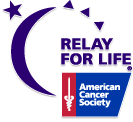 Meeting 2- Tuesday, March 11th, 2014AGENDAWelcome and IntroductionsRelay VideoLogisticsSponsorship, LiveWellNYU Healthy Campsites, Campsite ElectricityBrainstorm Breakout!On-site Activities, Fundraisers, Raffle ItemsSurvivorship & LuminariaRelay JeopardyCAC’s Raffle ItemsTwo Kaplan Course ($5.00 per raffle ticket)Music Record Audition with Lava Records ($5.00 per raffle ticket)Challenge: Fundraise the most over spring break!Begins: Wednesday, March 12th   Ends: Sunday, March 23rd at 11:59pmFirst place: $250 Plus the choice of one other prize: coolers full of snacks, themese laps, every member gets 4 raffle tickets, control of music for 30 minutes, etc.Second place: $150Third Place: $100To-Do ListSign up participantsEnter money into online websiteApply for Sponsorship, Healthy Campsite Status, and ElectricityHANDOUTSCalendar/To-Do List“Team Captain” and “Participant” signsLuminaria FormsSurvivor InvitationsHow to Raise $100!What Does Your Dollar Do?Celebrate. Remember. Fight Back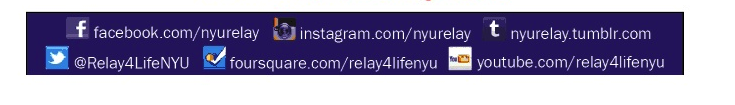 